3 Times Table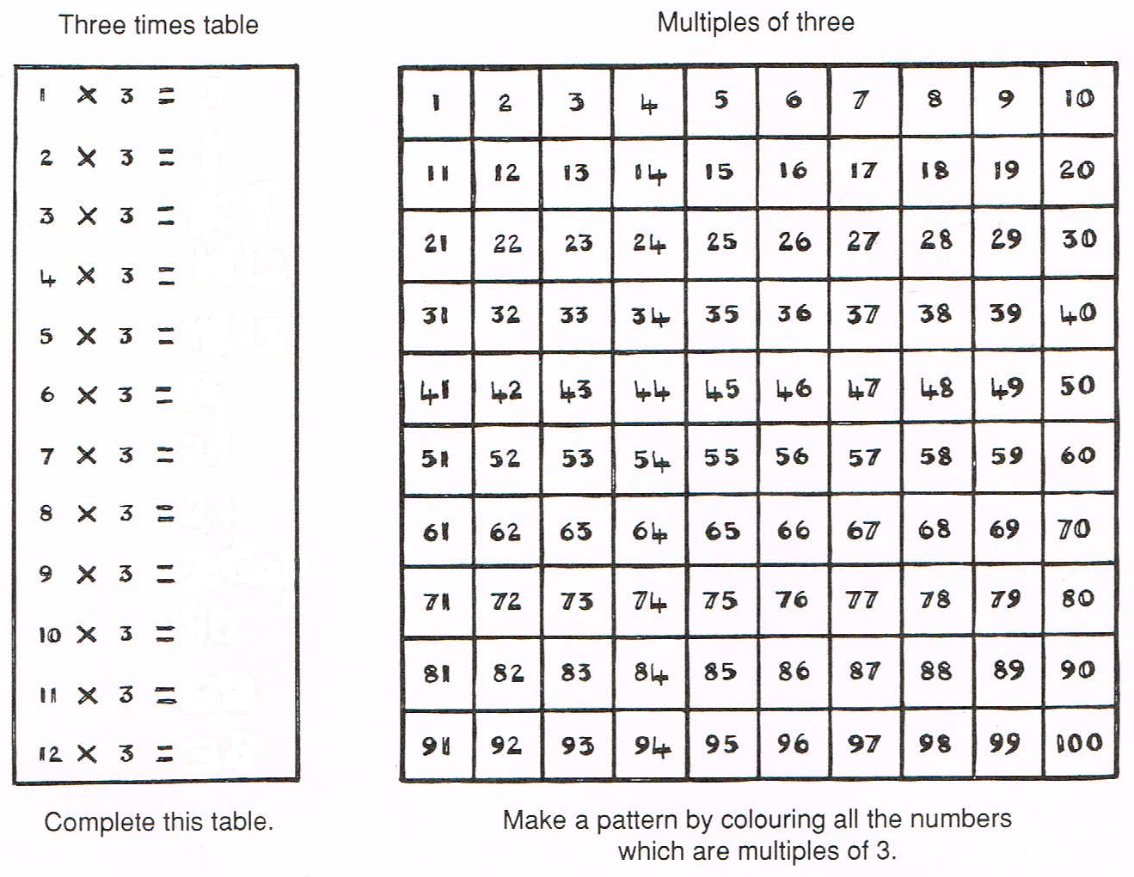 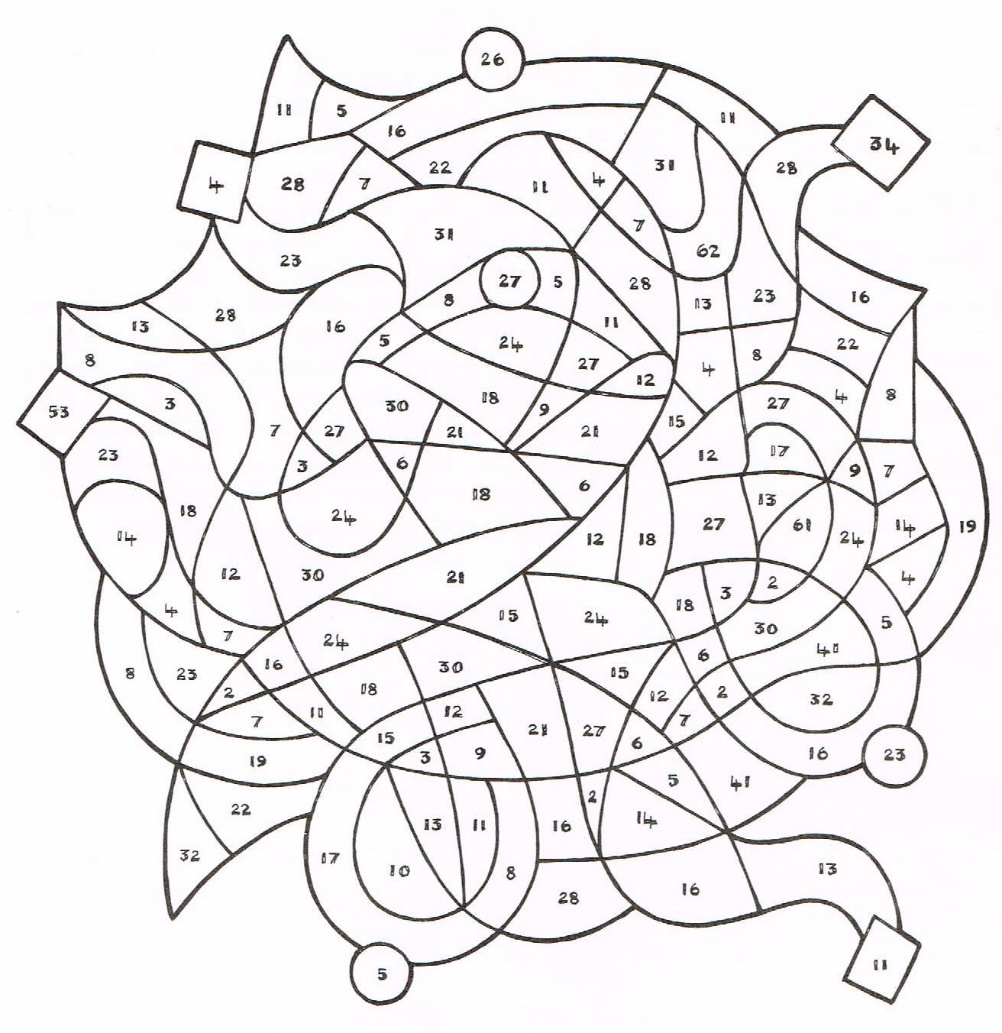 